[Esitteen otsikko]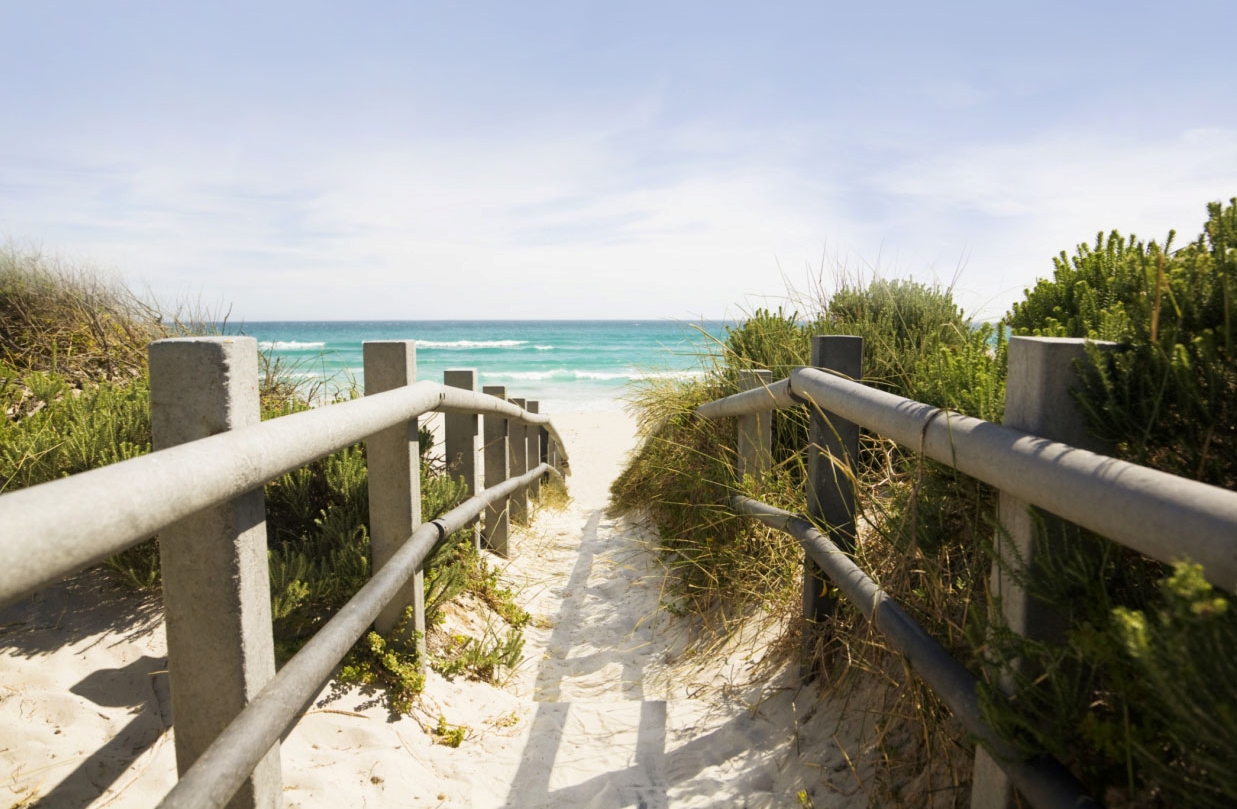 [Mainosta tässä hyvää tarjousta!][Yrityksen nimi][Lisää tunnuslause tai muuta nasevaa tekstiä tähän]  |  [Sähköposti]  |  [Sivusto]  |  [Puhelinnumero][Esitteestä on helppo tehdä omanlaisensa. Voit korvata tämän paikkamerkkitekstin omalla tekstilläsi valitsemalla tekstin ja kirjoittamalla sen päälle. Älä sisällytä merkkien oikealla tai vasemmalla puolella olevaa välilyöntiä tekstin valintaan.][Hinta]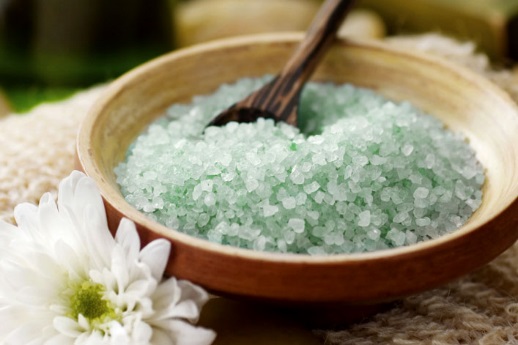 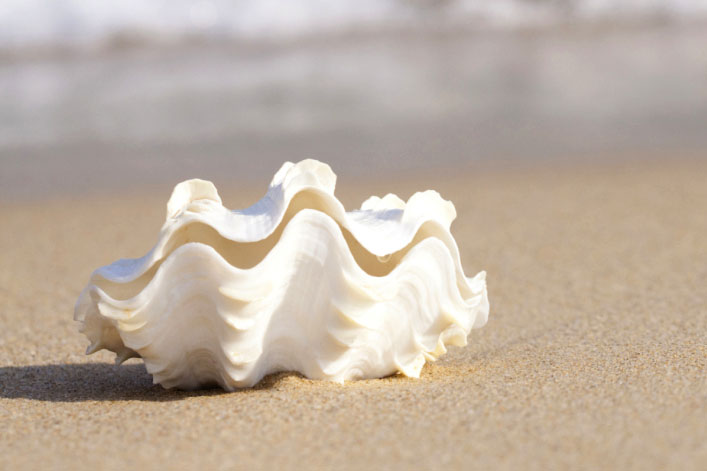 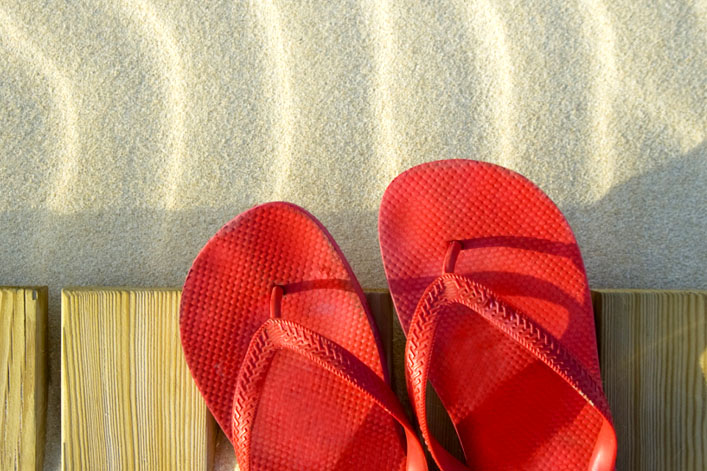 [Kerro se kuvilla][Voit korvata valokuvan haluamallasi kuvalla poistamalla sen ja valitsemalla sitten
Lisää-välilehdessä Kuva.][Viimeistele valokuvin][Käytä tässä asettelussa alkuperäisen kokoisia kuvia parhaan tuloksen varmistamiseksi. Voit helposti suurentaa tai pienentää kuvaa napsauttamalla sitä hiiren kakkospainikkeella.][Esittele omaa tyyliäsi][Valitse kuva ja valitse sitten Kuvatyökalut Muotoile -välilehdestä haluamasi kuvatyyli tai skaalaa kuva halutun kokoiseksi.]